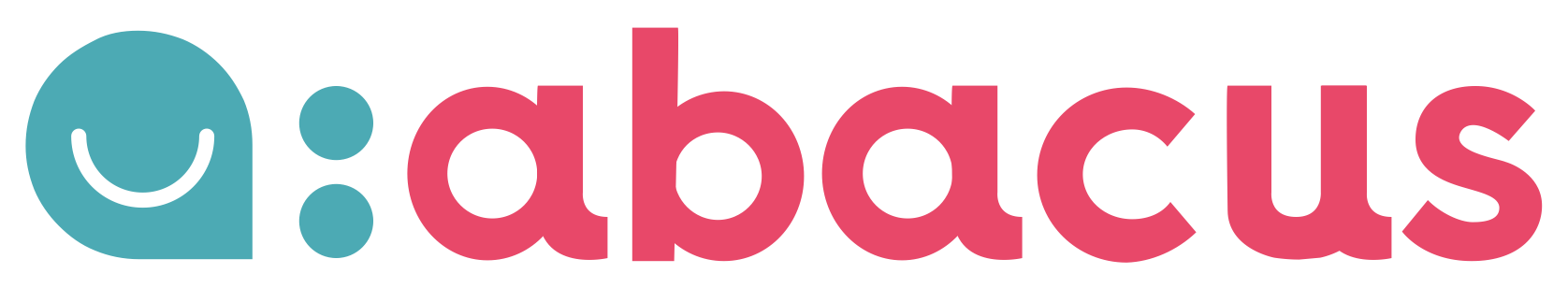 Attestation sur l’honneur pour s’inscrire à une formation 
« Permis de conduire »Vous avez choisi de mobiliser vos droits CPF pour obtenir un permis de conduire de la typologie mentionnée à l’article R. 221-4 du code de la route :
B   C1CD1DC1ECED1EDE Cette possibilité implique cependant deux conditions d’éligibilité :
1 - que l’obtention du permis de conduire contribue à la réalisation de votre projet professionnel ou à favoriser la sécurisation de votre parcours professionnel.2 - que vous ne faites pas l’objet d’une suspension de permis de conduire, d’une interdiction de solliciter un permis de conduire ou d’une récupération de points.Merci de répondre au questionnaire ci-dessous en fonction d’un des deux cas dont vous relevez :Cas n°1 L’obtention du permis de conduire contribuerait à la réalisation de votre projet professionnel.
Dans ce cas, lequel ? ………………………………………………………………………………………………………………………………………………………………………………………………..………………………………………………………………………………………………………..………………………………………………………………………………………………………..………………………………………………………………………………………………………..………………………………………………………………………………………………………..………………..Cas n°2 L’obtention du permis de conduire contribuerait à la sécurisation de votre parcours professionnel car :
Il facilitera votre recherche d’emploiEn application d’une clause de mobilité géographique, votre lieu de travail est maintenant significativement éloigné de votre domicileVous serez bientôt amené(e) à travailler en horaire décalé (notamment la nuit)Vous êtes amené(e) à exercer des contrats de travail successifs sur des lieux éloignés de votre domicile
Autre : ………………………………………………………………………………………………………………………………..………………………………………………………………………………………………………..………………………………………………………………………………………………………..………………………………………………………………………………………………………..………………………………………………………………………………………………………..……………………………………………………………………………….Attention, si vous êtes actuellement en emploi, il faut savoir que :L’obtention du permis de conduire vise à permettre une évolution professionnelle, au sein de votre entreprise ou en-dehors de celle-ci.L’obtention d’un permis de conduire n’a pas pour objet de permettre votre adaptation au poste de travail que vous occupez au sein de votre entreprise. Si l’obtention du permis est nécessaire à l’adaptation au poste de travail que vous occupez actuellement, alors la préparation de celui-ci peut être financée par votre entreprise. N’hésitez pas à vous rapprocher de votre employeur.Je soussigné M/ Mme ………………………………………………………………………………………………………...domicilié(e) à ………………………………………………………………………………………………………...………………………………………………………………………………………………………...
certifie sur l’honneur :L’exactitude des informations mentionnées dans le présent document et ne pas faire l’objet d’une suspension en cours de mon permis de conduire ou d’une interdiction de solliciter un permis de conduire, ni être en recherche d’une récupération de points de permis de conduire.A ……………………………………………………………… Le …………………………………………………………….. Signature :L’attestation doit être conservée par l’organisme de formation.
 Elle peut être demandée à tout moment par la Caisse des Dépôts.418, rue du Mas de Verchant – BP12 – 34009 Montpellier Cedex
Tél. 09 72 30 29 29
permisb@abacus-rh.com